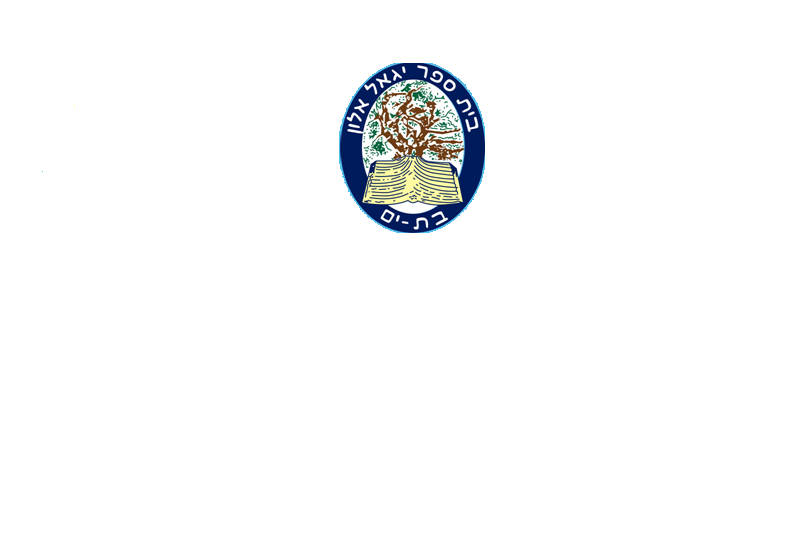 הצהרת בריאות תשע"טשם התלמיד/ה:__________________ כתה:________ חבר/ת קופ"ח:_________________ת.ז.:__________________כתובת:_______________________טלפון:_____________________.שם האב:________________ מקום העבודה:____________ נייד:________________שם האם:________________ מקום העבודה:____________ נייד:________________אני מצהיר/ה בזאת כי:לא ידוע לי על מגבלות בריאותיות המונעות מבני/בתי להשתתף בפעילות הנערכת בביה"ס.יש לבני/בתי מגבלות בריאותיות המונעות השתתפות מלאה/חלקית בפעילות הנדרשת בביה"ס ומטעמו:____________ פעילות גופנית______________טיולים______________ פעילות אחרת:________________________.           תיאור המגבלה:___________________________________________            מצ"ב אישור רפואי שניתן ע"י:_______________ לתקופה:____________יש לבני/בתי מגבלה בריאותית כרונית: אסטמה:______________________,       סכרת נעורים:_______________, אפילפסיה:_____________________      אחר:__________________________________________________.אני מאשר/ת כי ידוע לי שמשרד הבריאות מחסן תלמידים בביה"ס לפי תכנית חיסונים הנבעת על ידו והמתפרסמת בעיתונות לקראת כל שנת לימודים.אני מאשר/ת מתן חיסונים לבני/בתי לפי תכנית זו, אלא אם אודיע על התנגדות למחנך/ת או לאחות ביה"ס.אני מתחייב/ת להודיע למחנך/ת או לאחות ביה"ס אם אחד מבני המשפחה הגרים עם התלמיד/ה סובל ממצב בריאותי הכרוך בדיכוי המערכת החיסונית (כתוצאה ממחלה או מטיפול כימותרפי למשל) ועשוי להיות מושפע ממתן חיסון לתלמיד/ה.אני מאשר/ת כי במסגרת בריאות לתלמיד יעבור בני/בתי בדיקת רופא/ה, אלא אם אודיע בכתב על התנגדותי לאחות ביה"ס.אני מתחייב/ת להודיע למחנך/ת על כל שינוי או הגבלה זמניים או קבועים שיחולו במצב הבריאותי של בני/בתי.אני מאשר/ת מתן מידע רלוונטי למורים המופקדים על הנושאים הכרוכים בכל הקשור למגבלה הבריאותית של בני/בתי.תאריך:_________________ שם ההורים:_________________ חתימת ההורים:___________ תודה על שיתוף הפעולה!